SUNDAY 10th SEPTEMBER 2017 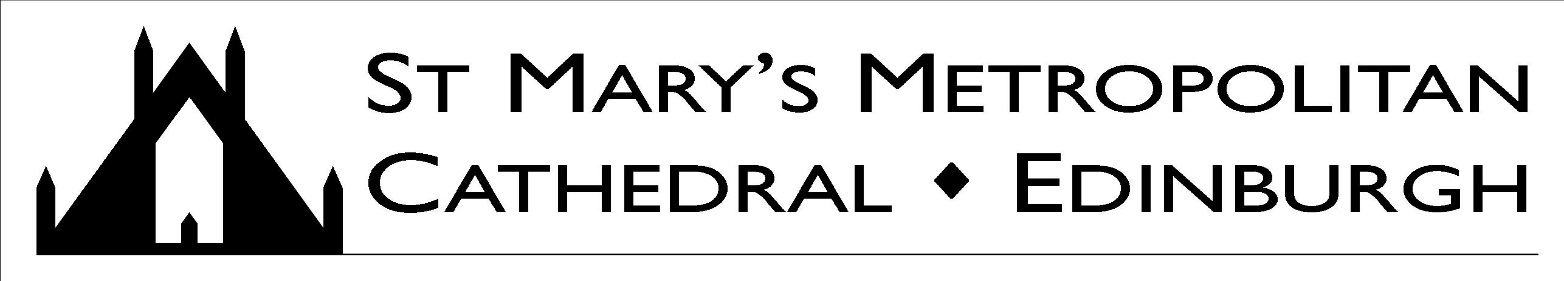  TWENTY-THIRD SUNDAY OF THE YEAR - A A very warm welcome to Mass today, especially to those visiting the Cathedral.“May the angels lead him into Paradise…” Please pray for the repose of the soul of Luigi Miele, who died last week. Luigi’s body will be received into the Church on Tuesday at 5pm, and his funeral Mass will be celebrated on Wednesday at 12.45pm.Welcome to Alice and Henry Gorrie who will be baptised today. Marriage & Baptisms: Couples planning to get married should contact the parish office at Cathedral House at least six months prior to their proposed wedding.  For baptisms please contact the parish office.Offertory for 3rd September £2,220.  Many thanks.Welcome……to Fr Binu Palakapally, I.C., a Rosminian priest from India who arrives in the Cathedral this week. Fr Binu will be studying for the next year at the University of Edinburgh for a Masters in Science and Religion. Although, like Fr Alberto, he won’t have any pastoral responsibilities in the parish, he will be helping with Masses on Sundays and during the week. Please give him your usual warm welcome.P4 Parents Meeting this Thursday at 6.30pmThere will be an important meeting for the Parents of all P4 children who are wishing to make their first Holy Communion this year this Thursday 14th September at 6.30pm in the Cathedral Hall. If you wish your child to be included in the programme this year please make sure to attend.Young Adults’ GroupThe Young Adults’ Group makes its return on the 20th September in the café with a new series of talks on the 10 Commandments. After the talk there will be the opportunity to pray together, followed by some refreshments in the pub. It’s a great way to learn more about the our faith, come closer to Christ, and make new friends; so put the date in your diary. All under-35s welcome.RCIAIf you are interested in becoming Catholic, or know someone who is, please contact the Cathedral Office to sign up for the RCIA programme which begins on 26th September 7.30pm. Looking ahead . . . Diaconate ordinationsTwo men, Patrick Carrigan and Gerard Sheridan, will be ordained to the Permanent Diaconate this coming Saturday at 2pm in the Cathedral. It is sure to be a beautiful occasion in which these men will be ordained to serve in the Diocese. It would be lovely to see as many Cathedral parishoners as possible here on the day to pray with these men and show our support for them as they begin this new ministry. In the meantime, let’s keep them in our prayers.Fatima Pilgrimage to Carfin September 13Please contact Annabelle on 0131 225 8189 to confirm your place as soon as possible as she needs to know what size bus to request. Please be in contact even if you have already requested a place.Cathedral Fatima GroupThe Fatima Group will join the Rosary Group on the 13th of each month at 12 noon in the Lady Aisle to pray the Rosary before the statue of Our Lady of Fatima as recommended by Pope Francis. This act, during the centenary year of the apparitions at Fatima, can gain for participants a plenary indulgence. Volunteers for cleaning – important noticeMany thanks to all of you who volunteered to help with cleaning our Church and surrounds.   Those who have signed up should have already been contacted with details of induction dates and start dates of the cleaning teams.  If you have not been contacted, there are two induction dates – Tues 12 September at 11am and Wed 20 September at 2pm. You are welcome to attend either session. The Monday, Wednesday, Friday and Saturday cleaning sessions will commence from Monday, 2 October. Please contact Elizabeth Andrews to let her know what date you will be attending the induction or If you need further information - e-mail Elizabeth@rhandrews.plus.com or telephone 0131 553 1510.    Cathedral Football TeamFor the past five years the Cathedral football team has been competing in the churches league here in Edinburgh. Games are on Saturday mornings with a 10am kick off and training is on a Tuesday evening. If you're interested please contact Peter Shankland on 07749 179 344 or you see him after the Saturday Vigil. Aged and Infirm Clergy Fund (‘AICF’) Special CollectionThe next special collection for the AICF will be taken on Sunday 17th September 2017.  If you would like to gift aid your donation, special collection envelopes are now available at the back of the church.  If you already use weekly gift aid envelopes, you may prefer to use the AICF collection envelope which is already in your envelope set. Following the generous response to the additional collections taken last year and earlier this year, as well as these donations supporting the current needs of the Aged and Infirm Clergy Fund, some of the donations received will be used to create a new investment fund.  This fund will be added to each year and will be used to build a larger fund over the next 20 to 30 years.  In due course the income from this fund will support the cost of retirement benefits that will need to be provided to priests who are ordained over the coming years, when they retire. Many thanks for your continuing support.Leith Street ClosureFor information, Leith Street in Edinburgh will close to all traffic on 2 September 2017. Information on affected bus services is available on the Lothian Buses website._________________________________________________________________________________________________________________________A Mass for Vocations will be held on Monday 11th September at 7.30 pm at St. Joseph's House, 43 Gilmore Place, Edinburgh.Venerable Margaret Sinclair: Sunday 17 September 2-6pm is the annual pilgrimage to pray for the Beatification of the Venerable Margaret Sinclair. Mass will be at 4:30pm at St Patrick’s Cowgate. Encounter Christ Retreat: The Dominican Sisters of St. Cecilia invite single Catholic Women ages 18-35 to come away for a quiet weekend with Christ at Greyfriars convent in Elgin: 10-12 November 2017 and 20-22 April 2018. Suggested donation £30. To register, contact Sr Anna Christi, O.P. at dominican. sisters@dioceseofaberdeen.org Please remember in your prayers the following people and those who care for them: Andrew and Mary MacDonald, Joseph Gilhooley, Mary Thornton, James McManus, Vittoria Alongi, Elizabeth Boyle, Margaret Coady, Gloria Crolla, Sheila Docherty, Mary Foster, Danny Gallagher, Mary Galloway,  Alex and Kathy Gordon, Rose Maughan, William McNair, Patsy McArthur, Cath McCluskey, Hugh Nicholson, Theresa Nihill, James Robertson, Pat Robson, Bridget Sweeney, Mary Turnbull.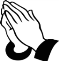 God bless you all, Fr Patrick, Fr. Nick, Deacon Peter and Sr. Mary JulianParish Office (8:30am-4:30pm): Cathedral House, 61 York Place, Edinburgh, EH1 3JD, Tel: 0131 556 1798 Email: cathedralhouse@stmaryscathedral.co.uk@edinburghcathedral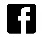 Finance (Caroline Reid) Tel: 0131 523 0101 Cathedral Organist (Simon Nieminski): Tel: 0131 523 0106/Email: organist@stmaryscathedral.co.ukSafeguarding: Maureen McEvoy Chaplains: Western General 07970 537432 Royal Infirmary: for emergencies 0131 536 1000 & ask for priest on callNewsletter available online: www.stmaryscathedral.co.uk   Produced & printed by St Mary’s Cathedral.St Mary’s Cathedral is a parish of the Archdiocese of St Andrew & Edinburgh, a charity registered in Scotland, number SCO08540DAYTIMEHOLY DAYMASS INTENTIONSunday 10th   6.00pm (Vigil)Twenty- Third SundayMargaret Phillips, R.I.P.9.00amGeorge Green, R.I.P.10.30am Polish12 noonArthur McAulay, Sp. Int.5.45pm Polish7:30pmFrances Tait, Sp. Int. Monday 11th 8:00amKieran Carty, R.I.P.12.45pmAnnie Boyle, R.I.P.Tuesday 12th 8.00amMost Holy Name of MaryFr. Christophe, Sp. Int. 12.45pm Joanna Mucha, R.I.P.Wednesday 13th 8.00amSt John ChrysostomEdward Scullion, R.I.P.12.45pmRequiem MassLuigi Miele, R.I.P.Thursday 14th  8.00am12.45pmFeast of the Exaltation of the CrossDeborah, R.I.P.Lois Bredo, R.I.P.Friday 15th 8.00amOur Lady of SorrowsOlive Patterson, Sp. Int. 12.45pmMary Edgar, R.I.P.Saturday 16th 10.00am2.00pm Feast of St NinianOrdination to the DiaconateThelma Ines Campbell, R.I.P.The new Deacons Confessions: Saturday 10.30am to 12 noon, 5.00pm to 5.45pmConfessions: Saturday 10.30am to 12 noon, 5.00pm to 5.45pmConfessions: Saturday 10.30am to 12 noon, 5.00pm to 5.45pmConfessions: Saturday 10.30am to 12 noon, 5.00pm to 5.45pmExposition of the Blessed Sacrament: Monday to Friday 8.30am to 12.45pm, Saturday 10.30am to 12 noonExposition of the Blessed Sacrament: Monday to Friday 8.30am to 12.45pm, Saturday 10.30am to 12 noonExposition of the Blessed Sacrament: Monday to Friday 8.30am to 12.45pm, Saturday 10.30am to 12 noonExposition of the Blessed Sacrament: Monday to Friday 8.30am to 12.45pm, Saturday 10.30am to 12 noon